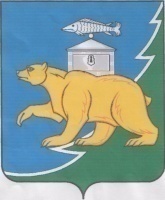 Администрация   Нязепетровского муниципального района Челябинской областиП О С Т А Н О В Л Е Н И Еот 26.02.2021 г.  № 147г. НязепетровскОб утверждении муниципальной программы «Реализация государственной национальной политики на территории Нязепетровского муниципального района»В соответствии с Бюджетным кодексом Российской Федерации, Стратегией социально-экономического развития Нязепетровского муниципального района в период до 2030 года, постановлением администрации Нязепетровского муниципального района от 15.11.2016 г. № 629 «О порядке разработки, реализации и оценки эффективности муниципальных программ» (с изменениями, утвержденными постановлением  администрации  Нязепетровского  муниципального района  от  13.11.2018 г. № 771), руководствуясь Уставом Нязепетровского муниципального района, администрация Нязепетровского муниципального районаПОСТАНОВЛЯЕТ:1. Утвердить муниципальную программу «Реализация государственной национальной политики на территории Нязепетровского муниципального района» (прилагается).2. Настоящее постановление подлежит обнародованию и размещению на официальном сайте Нязепетровского муниципального района.3. Контроль за исполнением настоящего постановления возложить на заместителя главы муниципального района по социальным вопросам Акишеву Н.В.Глава Нязепетровскогомуниципального района                                                                                          С.А. КравцовПриложение к постановлению администрации Нязепетровского муниципального районаот 26.02.2021 г. № 147МУНИЦИПАЛЬНАЯ ПРОГРАММА «РЕАЛИЗАЦИЯ ГОСУДАРСТВЕННОЙ НАЦИОНАЛЬНОЙ ПОЛИТИКИ НА ТЕРРИТОРИИ НЯЗЕПЕТРОВСКОГО МУНИЦИПАЛЬНОГО РАЙОНА»ПАСПОРТмуниципальной программы «Реализация государственной национальной политики на территории Нязепетровского муниципального района»Раздел I. СОДЕРЖАНИЕ ПРОБЛЕМЫ И ОБОСНОВАНИЕ НЕОБХОДИМОСТИ ЕЕ РЕШЕНИЯ ПРОГРАММНЫМИ МЕТОДАМИ          Данная программа направлена на реализацию Стратегии государственной национальной политики Российской Федерации  на период до 2025 года, разработанной  в целях обеспечения интересов государства, общества, человека и гражданина, укрепления государственного единства и целостности Российской Федерации, сохранения этнокультурной самобытности ее народов, обеспечения конституционных прав и свобод граждан, гармонизации общественных и государственных интересов, а также в целях координации деятельности федеральных органов государственной власти, органов государственной власти субъектов Российской Федерации, иных государственных органов, органов местного самоуправления и их взаимодействия с институтами гражданского общества при реализации государственной национальной политики Российской Федерации.	Приоритеты государственной политики в сфере реализации муниципальной программы «Реализация государственной национальной политики на территории Нязепетровского муниципального района» основываются на положениях Конституции Российской Федерации, Стратегии государственной национальной политики Российской Федерации на период до 2025 года, утвержденной Указом Президента Российской Федерации от 19 декабря 2012 года № 1666 «О Стратегии государственной национальной политики Российской Федерации на период до 2025 года», Стратегии национальной безопасности Российской Федерации, утвержденной Указом Президента Российской Федерации от 31 декабря 2015 года № 683 «О Стратегии национальной безопасности Российской Федерации», Бюджетного кодекса Российской Федерации от 31.07.1998 № 145-ФЗ.,  Федерального закона от 06.10.2003 № 131 «Об общих принципах организации местного самоуправления в Российской Федерации», Федерального закона от 22.10.2013 г. № 284-ФЗ «О внесении изменений в отдельные законодательные акты Российской Федерации в части определения полномочий и ответственности органов государственной власти субъектов Российской Федерации, органов местного самоуправления и их должностных лиц в сфере межнациональных отношений», Концепции реализации государственной национальной политики в Челябинской области на 2016-2020 годы, утвержденной постановлением Законодательного Собрания Челябинской области от 31.03.2016 № 346 «О принятии Концепции реализации государственной национальной политики в Челябинской области на 2016 - 2020 годы», Стратегии социально-экономического развития Челябинской области на период до 2035 года, утвержденной постановлением Законодательного Собрания Челябинской области от 31.01.2019 № 1748 «О принятии Стратегии социально-экономического развития Челябинской области на период до 2035 года».	Нязепетровский муниципальный район характеризуется как межнациональный. Ситуация в межнациональной сфере характеризуется как стабильная, прогнозируемая, управляемая. Протестных акций, публичных конфликтов на этнической основе в Нязепетровском муниципальном районе не зарегистрировано. Вместе с тем, вопросы этноконфессиональных, общественно-политических отношений приобретают все большую актуальность. Обусловлено это, прежде всего, самоценностью, спецификой и деликатностью этнических, религиозных чувств граждан. На территории района находятся татарские населённые пункты: д. Абдрахманова, д. Аптрякова, с. Арасланово, д. Горшенина, д. Постникова, д. Юсупова. Башкирские населённые пункты: п. Деево, д. Юлдашево. Нязепетровский муниципальный район является многонациональной территорией, здесь постоянно проживают представители более 10 национальностей и народностей. Основная часть населения русские - 78%, татары - 12%, башкиры - 8%, другие национальности - 2%.С целью недопущения возникновения на территории района групп неформальной молодежи, недопущения фактов экстремистских проявлений, а также воспитания толерантного мировоззрения в сфере межнациональных отношений осуществляется сотрудничество всех учреждений системы профилактики. В целях выявления и пресечения противоправных акций экстремистской направленности, для предупреждения распространения экстремистского настроения среди молодежи, в учебных заведениях с несовершеннолетними и их родителями проводятся профилактические беседы и лекции на тему противодействия проникновения в молодежную среду экстремистской идеологии.	В ходе проводимой профилактической работы в школах и Нязепетровском филиале ГБПОУ «Каслинский промышленно – гуманитарный техникум» оперативно – значимой информации о создании неформальных группировок, распространения идей экстремизма, а также распространения какой-либо пропагандистской продукции не получено Организации с экстремистской идеологией на территории Нязепетровского муниципального района не установлены.  Важно отметить, что в сопряжённых с Нязепетровским муниципальным районом территориях активную работу с населением ведут «некроманты» (Кусинский муниципальный район) и неоязычники (Верхнеуфалейский городской округ), что создает угрозу проникновения вышеуказанных экстремистских сект на территорию района.Регулярно с сотрудниками полиции проводятся проверки паспортного режима трудовых мигрантов. Администрацией Нязепетровского муниципального района совместно с ОВД по Нязепетровскому району организуется участие в составе добровольных народных дружин представителей казачьего общества «Станица Нязепетровская» Оренбургского казачьего войска при обеспечении общественного порядка в период проведения праздничных и культурно-массовых мероприятий. Также добровольные казаки осуществляют патрулирование в вечернее время. Осуществляется взаимодействие с редакцией газеты «Нязепетровские вести», с местным телеканалом «Нязепетровский контур» по вопросам размещения информации, направленной на профилактику экстремизма и терроризма.  МБУК «Централизованная клубная система» ведет профилактическую работу с различными возрастными группами населения. Сотрудники ориентированы на предоставление информации о фактах обращения к ним с просьбами распространения литературы экстремистского толка. В системе образования и учреждениях культуры выстроена планомерная работа по правовому просвещению и информированию населения, формированию уважительного отношения к истории, культуре, обычаям, сохранению этнической самобытности народов, исторически формировавшихся и проживающих в муниципальном образовании. Традиционными стали мероприятия, посвященные общественно значимым праздникам и датам. Проводятся многонациональные праздники, активное участие в которых принимают представители разных культур. Работают любительские и творческие объединения, в том числе национальные.  Творческий коллектив «Ляйсан» представляет Челябинскую область на всероссийских и международных конкурсах. Образовательная система района и Управление по молодёжной политике, физической культуре и спорту активно занимаются патриотическим воспитанием подрастающего поколения, формированием устойчивого интереса детей и подростков к истории своих предков, к своим многонациональным историческим корням. С 2016 года в Нязепетровском районе развивается движение «Юнармия», на сегодня ее ряды насчитывают 125 человек.  Проводимая работа направлена на сохранение межнационального мира и согласия, повышение толерантности населения и преодоление религиозных противоречий.В Нязепетровском районе   представлена общеобразовательная школа с изучением родного татарского языка в с. Арасланово.  Учащиеся школы ежегодно становятся победителями и призерами   Всероссийской олимпиады школьников по татарскому языку, проводимой в г. Казани. Общеобразовательными учреждениями осуществляется организация системы культурно-языковой адаптации через использование ресурсов дополнительного образования, развитие различных форм внеурочной деятельности. Создан совет по вопросам национальностей, работа которого направлена на комплексное рассмотрение актуальных вопросов в сферах национальных и государственно-конфессиональных отношений в целях гармонизации межэтнических и межрелигиозных отношений, профилактики возникновения конфликтных ситуаций.Религиозная ситуация, в целом, характеризуется как стабильная, имеющая положительную динамику развития: отсутствуют протестные акции на религиозной основе, религиозные мероприятия носят позитивный характер, освещаются в местных СМИ. На территории района постоянно действуют два православных храма в                                           г. Нязепетровске и с. Шемаха (Русская православная церковь), строится мечеть.   Нязепетровский муниципальный район в 2013 году подписал соглашение о сотрудничестве с Региональным духовным управлением мусульман Челябинской области.Ежегодно составляется совместный план работы настоятеля храма Петра и Павла отца Николая (Степарюка) с отделом культуры администрации Нязепетровского муниципального района.  В план включены мероприятия, приуроченные к празднованию дней славянской культуры, воинской славы, рождественские праздники, Крещение, пасхальные мероприятия, общественно значимые календарные даты и другие. Сфера общественно-политических отношений представлена отделением ВПП «ЕДИНАЯ РОССИЯ», представители ВПП «КПРФ», ВПП «СПРАВЕДЛИВАЯ РОССИЯ», ВПП «ЛДПР» проявляют активность только во время предвыборной кампании и не ведут никакой работы с населением в другие периоды.Участники программы в своей работе активно взаимодействуют с главами сельских администраций, с общественными объединениями – Нязепетровская районная общественная организация ветеранов (пенсионеров) войны, труда, Вооруженных Сил и правоохранительных органов,  местная общественная организация инвалидов Нязепетровского муниципального района Челябинской областной общественной организации общероссийской общественной организации «Всероссийское общество инвалидов», Всероссийское общество слепых (ВОС) Нязепетровская местная организация, Станичного  казачьего общества «Станица Нязепетровская» Оренбургского казачьего войска, татаро – башкирский культурный центр.	В рамках подготовки муниципальной программы «Реализация государственной национальной политики на территории Нязепетровского муниципального района» был проведен опрос жителей на предмет оценки межнациональных отношений на территории Нязепетровского муниципального района, который позволил оценить обстановку и выявить ряд проблем.Для сохранения стабильности в сферах национальных, государственно конфессиональных, общественно-политических отношений и недопустимости проявлений экстремистского характера необходимо усилить координацию деятельности администрации округа, учреждений системы профилактики по работе в сфере этноконфессиональных и общественно-политических отношений и осуществлять реализацию мероприятий национально-культурного развития населения, направленных на сохранение историко-культурного наследия и позитивную социализацию молодёжи, в том числе мигрантов. Все вышеизложенное  определяет необходимость применения программного   целевого метода для решения проблемы  путем разработки системы стратегических приоритетов и мер, реализуемых  органами местного самоуправления  Нязепетровского муниципального района и институтами гражданского общества, направленных на укрепление межнационального согласия, гражданского единства, обеспечение поддержки этнокультурного и языкового многообразия, недопущение дискриминации по признаку социальной, расовой, национальной, языковой или религиозной принадлежности, а также на профилактику экстремизма и предупреждение конфликтов на национальной и религиозной почве.Раздел II. ОСНОВНЫЕ ЦЕЛИ И ЗАДАЧИ МУНИЦИПАЛЬНОЙ ПРОГРАММЫОсновные цели Программы определяются стратегическими документами Российской Федерации, Челябинской области и направлены на комплексное решение вопросов межнационального согласия:- укрепление национального согласия, обеспечение политической и социальной стабильности, развитие демократических институтов; - укрепление общероссийской гражданской идентичности и единства многонационального народа Российской Федерации (российской нации), проживающего на территории Нязепетровского муниципального района; 	- обеспечение равенства прав и свобод человека и гражданина независимо от расы, национальности, языка, происхождения, имущественного и должностного положения, места жительства, отношения к религии, убеждений, принадлежности к общественным объединениям, а также других обстоятельств; -  сохранение и поддержка этнокультурного и языкового многообразия Российской Федерации, традиционных российских духовно-нравственных ценностей как основы российского общества; - гармонизация межнациональных (межэтнических) отношений; - успешная социальная и культурная адаптация иностранных граждан, проживающих на территории Нязепетровского муниципального района.Для достижения цели Программы предусматривается решение следующих задач:- обеспечение равноправия граждан и реализации их конституционных прав; - обеспечение межнационального мира и согласия, гармонизации межнациональных (межэтнических) отношений; - содействие этнокультурному и духовному развитию народов, проживающих на территории Нязепетровского муниципального района; - формирование у детей и молодежи на всех этапах образовательного процесса общероссийской гражданской идентичности, патриотизма, гражданской ответственности, чувства гордости за историю России, воспитание культуры межнационального общения, основанной на уважении чести и национального достоинства граждан, традиционных российских духовно-нравственных ценностей; -  сохранение и поддержка русского языка как государственного языка Российской Федерации и языков народов Российской Федерации; - формирование системы социальной и культурной адаптации иностранных граждан, проживающих на территории Нязепетровского района, и их интеграции в общество; - совершенствование управления в сфере государственной национальной политики; - совершенствование взаимодействия органов местного самоуправления с институтами гражданского общества при реализации государственной национальной политики; - информационное обеспечение реализации государственной национальной политики Российской Федерации.Раздел III. СРОКИ РЕАЛИЗАЦИИ МУНИЦИПАЛЬНОЙ ПРОГРАММЫ Программа реализуется в 2021-2025 годах. Реализация мероприятий муниципальной программы будет направлена на достижение результатов, оцениваемых по целевым индикаторам и показателям (таблица 1).Соблюдение установленных сроков реализации муниципальной программы обеспечивается системой мероприятий муниципальной программы и освещается в средствах массовой информации Нязепетровского муниципального района.Таблица 1.  Ожидаемые целевые показатели муниципальной программы «Реализация государственной национальной политики на территории Нязепетровского муниципального района»Анализ рисков реализации программы Риски, влияющие на достижение целей программы, идентифицируются как внешние и внутренние. К внешним рискам относятся события (условия), связанные с изменениями внешней среды, влияющие на достижение целей программы, которыми невозможно управлять в рамках реализации программы. К внешним рискам, влияющим на достижение цели программы, относятся:Макроэкономические риски, которые возникают вследствие снижения темпов роста валового внутреннего продукта и уровня инвестиционной активности, а также высокой инфляции, что обуславливает увеличение объема необходимых финансовых средств для реализации мероприятий за счет увеличения стоимости работ и услуг; законодательные риски, которые возникают вследствие несовершенства, отсутствия или изменения правовых актов, а также несогласованности, что обуславливает неправомерность выполнения мероприятий или нецелевое использование финансовых средств;техногенные и экологические риски, которые возникают вследствие катастроф с медико – социальными последствиями, что обуславливает перераспределение в установленном порядке объема необходимых финансовых средств для реализации мероприятий за счет направления на ликвидацию катастроф. Влияние внешних рисков на достижения цели программы и вероятность их возникновения могут быть качественно оценены как высокие.	Мерами по преодолению негативных последствий внешних рисков являются:- проведение регулярного мониторинга законодательства в сфере реализации программы; - внесение изменений в программу, предусматривающее снижение последствий внешних рисков, при необходимости.	К внутренним рискам относятся события (условия), связанные с изменениями в сфере реализации программы, влияющие на достижение цели программы, которыми можно управлять в рамках реализации программы.  К внутренним рискам, влияющим на достижения цели программы, относятся:1.недостижение запланированных результатов;2. недостаточный уровень профессионального менеджмента.Влияние внутренних рисков на достижение цели программы и вероятность их возникновения могут быть качественно оценены как высокие.Мерами по преодолению последствий внутренних рисков являются:- проведение рабочих совещаний по решению задач текущего выполнения мероприятий;- усиление личной ответственности сотрудников за достижения запланированных результатов их выполнения;- повышение квалификации управленческих кадров.Раздел  IV. СИСТЕМА МЕРОПРИЯТИЙ МУНИЦИПАЛЬНОЙ ПРОГРАММЫПрограммные мероприятия соотнесены с направлениями деятельности, предусмотренными Стратегией реализации государственной национальной политики Российской Федерации, и осуществляются по следующим направлениям – разделам (таблица 2):Таблица 2. Программные мероприятия муниципальной программы «Реализация государственной национальной политики на территории Нязепетровского муниципального района»Раздел  V. СИСТЕМА МЕРОПРИЯТИЙ, ИСТОЧНИКИ И ОБЪЕМЫ ФИНАНСИРОВАНИЯФинансирование мероприятий Программы предполагается производить за счет средств, предусмотренных на финансирование программных мероприятий.Объемы и источники финансирования Программы могут корректироваться при изменении условий нормативно – правовой базы и порядка финансирования мероприятий Программы.Общий объем финансирования муниципальной программы составляет 1 200 тыс. руб. (таблица 3).Таблица 3. Общий объем финансирования муниципальной программы «Реализация государственной национальной политики на территории Нязепетровского муниципального района»Раздел VI. РЕСУРСНОЕ ОБЕСПЕЧЕНИЕ МУНИЦИПАЛЬНОЙ ПРОГРАММЫ	Принцип межотраслевого управления межэтническими процессами обуславливает оптимизацию финансовых, информационных ресурсов, организационных, правовых условий реализации Программы. Программа предусматривает использование волонтерского труда, а также имеющихся материальных ресурсов учреждений культуры и образования, спортивных организаций и клубов.Общая финансовая потребность на реализацию Программы в течение пяти лет из бюджета Нязепетровского муниципального района составляет   0,0 тысяч рублей, привлечение средств из иных источников составит 0,0 тысяч рублей.Суммы ежегодного финансирования Программы из бюджета Нязепетровского муниципального района определяются при утверждении бюджета соответствующего года (таблица 4).Таблица 4. Общий объем финансирования муниципальной программы «Реализация государственной национальной политики на территории Нязепетровского муниципального района»Объем финансирования Программы корректируется исходя из реальных возможностей местного бюджета и привлекаемых из других источников средств.Раздел VII. ОРГАНИЗАЦИЯ УПРАВЛЕНИЯ И МЕХАНИЗМ ВЫПОЛНЕНИЯ МЕРОПРИЯТИЙ МУНИЦИПАЛЬНОЙ ПРОГРАММЫ Данная муниципальная программа реализуется на муниципальном уровне через систему мер, реализуемых  органами местного самоуправления Нязепетровского муниципального  района и  институтами гражданского общества,  направленных на укрепление межнационального согласия, гражданского единства, обеспечение поддержки этнокультурного и языкового многообразия, недопущение дискриминации по признаку социальной, расовой, национальной, языковой или религиозной принадлежности, а также на профилактику экстремизма и предупреждение конфликтов на национальной и религиозной почве.1.Координатором муниципальной программы является администрация Нязепетровского муниципального района. Механизм реализации муниципальной программы предусматривает:- формирование пакета необходимых нормативно – правовых, инструктивно – методических и распорядительных документов;- внесение экономически обоснованных предложений в бюджет района, способствующих реализации основных мероприятий муниципальной программы;- мониторинг реализации муниципальной программы с целью достижения целевых индикативных показателей;- корректировку программных мероприятий и их ресурсного обеспечения (в случае несоответствия результатов выполнения целевой программы целевым индикативным показателям ожидаемых результатов).2. Общий контроль выполнения муниципальной программы осуществляется администрацией Нязепетровского муниципального района. Ответственные исполнители информирует администрацию Нязепетровского муниципального района о результатах реализации мероприятий муниципальной программы ежеквартально.В качестве оперативного контроля предусматривается:- рассмотрение вопросов, связанных с ходом реализации муниципальной программы на аппаратных совещаниях при главе района, заседаниях районного Собрания депутатов, заседаниях межведомственной комиссии по противодействию экстремизму на территории Нязепетровского муниципального района, заседаниях общественной палаты Нязепетровского муниципального района (таблица 5);- анализ достижения индикативных показателей в реализации муниципальной программы, оценка эффективности проводимых мероприятий и произведенных финансовых затрат. По результатам анализа вносятся коррективы и определяются дальнейшие задачи. Таблица 5. Формы контроля реализации муниципальной программы «Реализация государственной национальной политики на территории Нязепетровского муниципального района»3. Реализация муниципальной программы осуществляется:- на основе муниципальных контрактов на закупку товаров, работ и услуг для обеспечения муниципальных нужд, заключаемых муниципальным заказчиком со всеми исполнителями мероприятий муниципальной программы в соответствии с федеральным законодательством о контрактной системе. Исполнители мероприятий муниципальной программы определяются в порядке, предусмотренном федеральным законодательством о контрактной системе; - путем предоставления субсидий социально ориентированным некоммерческим организациям на осуществление деятельности по укреплению общероссийской гражданской идентичности, гармонизации межнациональных (межэтнических) и межрелигиозных отношений, обеспечению социальной и культурной адаптации иностранных граждан в Российской Федерации на территории Нязепетровского муниципального района.4. Оценка эффективности реализации муниципальной программы осуществляется в соответствии с порядком проведения указанной оценки и ее критериями, установленными ст. 179 Бюджетного кодекса Российской Федерации, в соответствии с постановлением администрации Нязепетровского муниципального района об оценке эффективности муниципальных программ.5. Публичность информации о ходе реализации муниципальной программы обеспечивается ответственными исполнителями посредством размещения в сети Интернет на сайте администрации Нязепетровского муниципального района (https://nzpr.ru) годового отчета, в районной газете «Нязепетровские вести», телеканале «Нязепетровский контур».Раздел VIII. ОЖИДАЕМЫЕ РЕЗУЛЬТАТЫ РЕАЛИЗАЦИИ МУНИЦИПАЛЬНОЙ ПРОГРАММЫ В результате реализации муниципальной программы «Реализация государственной национальной политики на территории Нязепетровского муниципального района» предполагается:- разработать систему мер, направленных на сохранение и поддержание межконфессионального согласия, содействие диалогу религиозных объединений с органами власти Нязепетровского муниципального района различного уровня; - создать модели конструктивного взаимодействия органов местного самоуправления и национальных общественных объединений, других социально ориентированных некоммерческих организаций;- внедрить новые социальные практики и формы развития самобытности народов, проживающих на территории Нязепетровского муниципального района, и профилактики межэтнической напряженности в районе;-  создать предпосылки для дальнейшего развития менеджмента реализации этнокультурных проектов, системы экспертных услуг в сфере межэтнических отношений как факторов, оказывающих стабилизирующее влияние на социально-экономическое развитие Нязепетровского муниципального района;- повысить уровень компетенций сотрудников органов местного самоуправления о конституционных механизмах реализации этнокультурных интересов граждан и защиты их прав; - закрепить в содержании образования таких ценностей, как уважение к истории и культуре своего и других народов, гордость за Российскую Федерацию, толерантность у жителей Нязепетровского муниципального района;- сформировать положительный имидж Нязепетровского муниципального района как территории с позитивным развитием межэтнических отношений.	Целевые индикаторы и показатели муниципальной программы по годам представлены в таблице в приложении 2 к программе.Раздел IX. МЕТОДИКА ОЦЕНКИ ЭФФЕКТИВНОСТИ МУНИЦИПАЛЬНОЙ ПРОГРАММЫОценка эффективности по муниципальной программе в целом равна средневзвешенному показателю эффективности по мероприятиям муниципальной программы.Оценка эффективности будет тем выше, чем выше уровень достижения индикативных показателей и меньше уровень использования бюджетных средств в целях формирования системы программно-целевой координации бюджетных средств.Таблица 6. Формулы расчета индикативных показателей реализации муниципальной программы «Реализация государственной национальной политики на территории Нязепетровского муниципального района»Раздел X. ФИНАНСОВО-ЭКОНОМИЧЕСКОЕ ОБОСНОВАНИЕ МУНИЦИПАЛЬНОЙ ПРОГРАММЫТаблица 7. Финансово – экономическое обоснование муниципальной программы «Реализация государственной национальной политики на территории Нязепетровского муниципального района»Ответственный исполнительмуниципальной программыАдминистрация Нязепетровского муниципального районаСоисполнители муниципальной программыУправление по молодежной политике, физической культуре и спорту, Управление образования администрации Нязепетровского муниципального района, Отдел культуры администрации Нязепетровского муниципального района  Программно-целевые инструментымуниципальной программы- законодательство Российской Федерации, нормативно – правовые акты Челябинской области и Нязепетровского муниципального района; - документы стратегического планирования, разработанные на федеральном, региональном и муниципальном уровнях; - система мониторинга в сфере межнациональных и межконфессиональных отношений и раннего предупреждения конфликтных ситуаций; - осуществление профилактического воздействия на факторы, определяющие ситуацию в сфере межнациональных отношений на территории Нязепетровского муниципального района, минимизация угроз возникновения экстремистских проявлений;- объединение усилий и ресурсов органов местного самоуправления и институтов гражданского общества в реализации мероприятий устойчивого общественно-политического развития, оценка процессов в сфере общественных отношений;- профилактика социально- политического экстремизма.Основные цели муниципальной программы - укрепление национального согласия, обеспечение политической и социальной стабильности, развитие демократических институтов; -  укрепление общероссийской гражданской идентичности и единства многонационального народа Российской Федерации (российской нации), проживающего на территории Нязепетровского муниципального района;  - обеспечение равенства прав и свобод человека и гражданина независимо от расы, национальности, языка, происхождения, имущественного и должностного положения, места жительства, отношения к религии, убеждений, принадлежности к общественным объединениям, а также других обстоятельств; -  сохранение и поддержка этнокультурного и языкового многообразия Российской Федерации, традиционных российских духовно-нравственных ценностей как основы российского общества; - гармонизация межнациональных (межэтнических) отношений; -  успешная социальная и культурная адаптация иностранных граждан, проживающих на территории Нязепетровского муниципального районаОсновные задачи муниципальной программы- обеспечение равноправия граждан и реализации их конституционных прав; - обеспечение межнационального мира и согласия, гармонизация межнациональных (межэтнических) отношений;  - содействие этнокультурному и духовному развитию народов, проживающих на территории Нязепетровского муниципального района; - формирование у детей и молодежи на всех этапах образовательного процесса общероссийской гражданской идентичности, патриотизма, гражданской ответственности, чувства гордости за историю России, воспитание культуры межнационального общения, основанной на уважении чести и национального достоинства граждан, традиционных российских духовно-нравственных ценностей; -  сохранение и поддержка русского языка как государственного языка Российской Федерации и языков народов Российской Федерации; - формирование системы социальной и культурной адаптации иностранных граждан, проживающих на территории Нязепетровского района, и их интеграции в общество; - совершенствование муниципального управления в сфере государственной национальной политики; - совершенствование взаимодействия органов местного самоуправления с институтами гражданского общества при реализации государственной национальной политики; - информационное обеспечение реализации государственной национальной политики Российской Федерации.Целевые индикаторы и показателимуниципальной программыОжидаемые результаты:- доля граждан, положительно оценивающих состояние межнациональных отношений в Нязепетровском муниципальном районе, в общем количестве жителей (планируемое значение показателя к 2025 году – 88,1%);- доля граждан, положительно оценивающих состояние межконфессиональных отношений в Нязепетровском муниципальном районе, в общем количестве жителей (планируемое значение показателя к 2021 году – 81,3%);- доля молодежи Нязепетровского муниципального района, вовлеченной в профилактическую деятельность (планируемое значение показателя к 2025 году - 80,2%);- количество мероприятий, проведенных социально ориентированными некоммерческими организациями, в области государственной национальной политики на территории Нязепетровского муниципального района составит (планируемое значение показателя к 2025 году – не менее 10 единиц);- количество публикаций в СМИ, официальном сайте Нязепетровского муниципального района и социальных сетях материалов, освещающих мероприятия, направленные на обеспечение межнационального мира и согласия, гармонизации межнациональных (межэтнических) отношений (планируемое значение показателя к 2025 году – не менее 20 единиц);- количество мероприятий, направленных на обеспечение межнационального мира и согласия, гармонизации межнациональных (межэтнических) отношений (планируемое значение показателя к 2025 году – не менее 70 единиц);- количество граждан, принявших участие в мероприятиях, направленных на гармонизацию межнациональных и межрелигиозных отношений, сохранение и развитие языков и культуры народов Российской Федерации, в том числе содействие участию в указанных мероприятиях представителей других муниципальных образований, а также организованное участие в подобных мероприятиях, организованных другими муниципальными образованиями (планируемое значение показателя к 2025 году – не менее 6 000 человек).Сроки реализации муниципальной программы Срок реализации: 2021-2025 годы.Объемы бюджетных ассигнований муниципальной программыВсего на реализацию программы: 0,0 тысяч рублей2021 год - 0,0 тысяч рублей2022 год – 0,0 тысяч рублей2023 год – 0,0 тысяч рублей2024 год - 0,0 тысяч рублей2025 год – 0,0 тысяч рублейОжидаемые результаты реализациимуниципальной программыВ процессе реализации Программы ожидаются также следующие результаты:
- развитие моделей конструктивного взаимодействия органов местного самоуправления и национальных общественных объединений, других  социально  ориентированных некоммерческих организаций;
- внедрение новых социальных практик и форм развития самобытности народов, проживающих на территории Нязепетровского муниципального района, и профилактики межэтнической напряженности в районе;
- развитие менеджмента реализации этнокультурных проектов, системы экспертных услуг в сфере межэтнических отношений как факторов, оказывающих стабилизирующее влияние на социально-экономическое развитие Нязепетровского муниципального района;
- повышение уровня компетенций сотрудников органов местного самоуправления о конституционных механизмах реализации этнокультурных интересов граждан и защиты их прав; - закрепление в содержании образования таких ценностей, как уважение к истории и культуре своего и других народов, гордость за Российскую Федерацию, толерантность у жителей Нязепетровского муниципального района; - формирование положительного имиджа Нязепетровского муниципального района как территории с позитивным развитием межэтнических отношений.№  п/п Наименование показателя целевого Ед. изм. Ожидаемые значения целевых показателей, предусмотренные программой Ожидаемые значения целевых показателей, предусмотренные программой Ожидаемые значения целевых показателей, предусмотренные программой Ожидаемые значения целевых показателей, предусмотренные программой Ожидаемые значения целевых показателей, предусмотренные программой №  п/п Наименование показателя целевого Ед. изм. 202120222023202420251. Доля граждан, положительно оценивающих состояние межнациональных отношений в Нязепетровском муниципальном районе, в общем количестве жителей. Доля граждан, положительно оценивающих состояние межнациональных отношений в Нязепетровском муниципальном районе, в общем количестве жителей. %82,984,385,787,288,12.Доля граждан, положительно оценивающих состояние межконфессиональных отношений в Нязепетровском муниципальном районе, в общем количестве жителейДоля граждан, положительно оценивающих состояние межконфессиональных отношений в Нязепетровском муниципальном районе, в общем количестве жителей%71,874,376,279,681,33.Доля молодежи Нязепетровского муниципального района, вовлеченной в профилактическую деятельностьДоля молодежи Нязепетровского муниципального района, вовлеченной в профилактическую деятельность%52,868,873,578,580,24.Количество мероприятий, проведенных социально ориентированными некоммерческими организациями, в области государственной национальной политики на территории Нязепетровского муниципального района Количество мероприятий, проведенных социально ориентированными некоммерческими организациями, в области государственной национальной политики на территории Нязепетровского муниципального района Ед.2468105.Количество публикаций в СМИ, официальном сайте Нязепетровского муниципального района и социальных сетях   материалов, освещающих мероприятия, направленные на обеспечение межнационального мира и согласия, гармонизации межнациональных (межэтнических) отношенийКоличество публикаций в СМИ, официальном сайте Нязепетровского муниципального района и социальных сетях   материалов, освещающих мероприятия, направленные на обеспечение межнационального мира и согласия, гармонизации межнациональных (межэтнических) отношенийЕд. 12141618206.Количество мероприятий, направленных на обеспечение межнационального мира и согласия, гармонизации межнациональных (межэтнических) отношенийКоличество мероприятий, направленных на обеспечение межнационального мира и согласия, гармонизации межнациональных (межэтнических) отношенийЕд.45505560707Количество граждан, принявших участие в мероприятиях, направленных на гармонизацию межнациональных и межрелигиозных отношений, сохранение и развитие языков и культуры народов Российской Федерации, в том числе содействие участию в указанных мероприятиях представителей других муниципальных образований, а также организованное участие в подобных мероприятиях, организованных другими муниципальными образованиямиКоличество граждан, принявших участие в мероприятиях, направленных на гармонизацию межнациональных и межрелигиозных отношений, сохранение и развитие языков и культуры народов Российской Федерации, в том числе содействие участию в указанных мероприятиях представителей других муниципальных образований, а также организованное участие в подобных мероприятиях, организованных другими муниципальными образованиямиЕд.430045005 0005 5006 000№
п/пПрограммные мероприятия по направлениямОбоснование их выбора обусловлено необходимостью:1.Укрепление гражданской идентичности на основе духовно-нравственных и культурных ценностей народов Российской Федерации- формирование гражданского самосознания, патриотизма, гражданской ответственности, чувства гордости за историю России, воспитание культуры межнационального общения, основанной на уважении чести и национального достоинства граждан, традиционных российских духовно-нравственных ценностей; - совершенствование системы обучения в образовательных организациях в целях сохранения и развития этнокультурного и языкового многообразия наряду с воспитанием уважения к российской истории и культуре, мировым культурным ценностям; -реализация вобщеобразовательных организаций образовательных курсов по изучению культурных ценностей и традиций народов, проживающих на территории Нязепетровского муниципального района; - поддержка общественных инициатив, направленных на патриотическое воспитание детей и молодежи; - подготовка, профессиональная переподготовка и повышение квалификации педагогических кадров с учетом этнокультурных и региональных особенностей.2.Обеспечение реализации конституционных прав граждан, проживающих на территории Нязепетровского муниципального района
- обеспечение равенства прав и свобод человека и гражданина независимо от расы, национальности, языка, происхождения, имущественного или должностного положения, места жительства, отношения к религии, убеждений, принадлежности к общественным объединениям, а также других обстоятельств при приеме на работу, замещении должностей государственной и муниципальной службы, формировании кадрового резерва;  - сохранение условий для свободного определения гражданами своей национальной принадлежности, в том числе при проведении Всероссийской переписи населения на территории Нязепетровского муниципального района; - принятие мер по недопущению дискриминации по признаку национальной принадлежности при осуществлении органами местного самоуправления своей деятельности;3.Укрепление гражданского единства многонационального народа Российской Федерации (российской нации), сохранение и поддержка этнокультурного и языкового многообразия Российской Федерации.- сохранение и приумножение духовного, исторического и культурного наследия и потенциала многонационального народа Российской Федерации (российской нации) посредством пропаганды идей патриотизма, единства и дружбы народов, межнационального (межэтнического) согласия; - повышение интереса к изучению истории, культуры и языков народов Российской Федерации, значимых исторических событий, ставших основой государственных праздников и памятных дат, связанных с реализацией государственной национальной политики Российской Федерации; предупреждение попыток фальсификации истории России; - сохранение и развитие культуры межнациональных (межэтнических) отношений в Российской Федерации; популяризация и распространение классических и современных произведений литературы и искусства народов Российской Федерации, народного художественного творчества, организация и поддержка художественных выставок, фестивалей, конкурсов; - развитие этнографического и культурно-познавательного туризма, оздоровительных и рекреационных зон, включающих объекты культурного наследия (памятники истории и культуры), оказание поддержки национальным видам спорта; - организация посещения детьми и молодежью объектов исторического и культурного наследия (памятников истории и культуры) народов Российской Федерации, памятных мест, городов-героев и городов воинской славы.4.Обеспечение межнационального и межрелигиозного мира и согласия, гармонизации межнациональных (межэтнических) отношений - распространение в обществе установок о неприятии и недопущении пропаганды идей экстремизма, ксенофобии, национальной исключительности, нацизма и их оправдания; - вовлечение этнокультурных и общественных объединений, религиозных организаций, находящихся на территории Нязепетровского муниципального района, в межнациональное и межконфессиональное сотрудничество; -  противодействие пропаганде идей экстремизма в средствах массовой информации и электронных коммуникаций; - мониторинг состояния межнациональных отношений на территории Нязепетровского муниципального района5.Обеспечение условий для сохранения и развития русского языка как государственного языка Российской Федерации и языка межнационального общения, а также языков народов Российской Федерации на территории Нязепетровского муниципального района- обеспечение прав граждан на изучение родного языка и других языков народов Российской Федерации; - оказание содействия при производстве телепрограмм, издании печатной продукции на языках народов, проживающих на территории Нязепетровского муниципального района.6.Обеспечение условий для социальной и культурной адаптации иностранных граждан в Российской Федерации и их интеграции в российское общество- разработка, внедрение и реализация органами местного самоуправления во взаимодействии с институтами гражданского общества и работодателями программ адаптации иностранных граждан в Российской Федерации и их интеграции в российское общество; - повышение роли институтов гражданского общества в социальной и культурной адаптации иностранных граждан в Российской Федерации, содействие участию институтов гражданского общества в деятельности многофункциональных центров, а также организаций, предоставляющих иностранным гражданам юридические, социальные, образовательные и иные услуги.7.Совершенствование муниципального управления- повышение эффективности системы координации органов местного самоуправления при реализации государственной национальной политики Российской Федерации; - совершенствование взаимодействия органов местного самоуправления с институтами гражданского общества в целях укрепления гражданского единства многонационального народа Российской Федерации (российской нации), сохранения межнационального мира и согласия; - установление полномочий и ответственности руководителей и должностных лиц органов местного самоуправления в сфере профилактики экстремизма и раннего предупреждения межнациональных (межэтнических) и межрелигиозных конфликтов и напряженности; - создание организационно-правовых и экономических условий для более активного участия институтов гражданского общества, в том числе межнациональных общественных объединений и иных некоммерческих организаций, осуществляющих деятельность, направленную на гармонизацию межнациональных (межэтнических) и межрелигиозных отношений, в решении задач государственной национальной политики Российской Федерации на территории Нязепетровского муниципального района; - осуществление системы мониторинга в сфере межнациональных и межконфессиональных отношений и раннего предупреждения конфликтных ситуаций; - развитие этнокультурной инфраструктуры: центров национальной культуры, этнопарков, этнодеревень, иных муниципальных организаций, деятельность которых направлена на решение задач государственной национальной политики Российской Федерации.8.Обеспечение участия институтов гражданского общества в реализации целей и задач государственной национальной политики Российской Федерации- привлечение общественной палаты Нязепетровского муниципального района к выработке управленческих решений, направленных на реализацию государственной национальной политики на территории Нязепетровского муниципального района; - участие общественного совета по делам национальностей Нязепетровского муниципального района в деятельности по укреплению общероссийской гражданской идентичности, гармонизации межнациональных (межэтнических) и межрелигиозных отношений, обеспечению социальной и культурной адаптации иностранных граждан в Российской Федерации и их интеграции в российское общество; - вовлечение институтов гражданского общества, в том числе молодежных и детских общественных объединений, в проведение мероприятий по профилактике проявлений межнациональной (межэтнической) нетерпимости либо вражды; - поддержка волонтерской (добровольческой) деятельности, направленной на реализацию государственной национальной политики на территории Нязепетровского муниципального района; - использование потенциала институтов гражданского общества, в том числе межнациональных общественных объединений, этнокультурных объединений, в деятельности по гармонизации межнациональных (межэтнических) отношений, а также по профилактике экстремизма и предупреждению конфликтов на национальной и религиозной почве.9.Информационное обеспечение реализации государственной национальной политики Российской Федерации на территории Нязепетровского муниципального района- привлечение средств массовой информации, освещающих вопросы реализации государственной национальной политики Российской Федерации, к активному взаимодействию с органами местного самоуправления;- создание и распространение рекламной и инойинформационной продукции для реализации целей и задач государственной национальной политики Российской Федерации; - организация и проведение конкурсов на лучшее освещение в средствах массовой информации вопросов межнационального (межэтнического), межконфессионального и межкультурного взаимодействия.№ п/пНаправление реализации мероприятий  муниципальной программыНаправление реализации мероприятий  муниципальной программыОбъём финансирование по годам,тыс. рублейОбъём финансирование по годам,тыс. рублейОбъём финансирование по годам,тыс. рублейИные  источники финансирования№ п/пНаправление реализации мероприятий  муниципальной программыНаправление реализации мероприятий  муниципальной программыФедеральный бюджетОбластной бюджетМуниципальный бюджетИные  источники финансированияЗадача1. «Укрепление гражданской идентичности на основе духовно-нравственных и культурных ценностей народов Российской Федерации»Задача1. «Укрепление гражданской идентичности на основе духовно-нравственных и культурных ценностей народов Российской Федерации»Задача1. «Укрепление гражданской идентичности на основе духовно-нравственных и культурных ценностей народов Российской Федерации»Задача1. «Укрепление гражданской идентичности на основе духовно-нравственных и культурных ценностей народов Российской Федерации»Задача1. «Укрепление гражданской идентичности на основе духовно-нравственных и культурных ценностей народов Российской Федерации»Задача1. «Укрепление гражданской идентичности на основе духовно-нравственных и культурных ценностей народов Российской Федерации»Задача1. «Укрепление гражданской идентичности на основе духовно-нравственных и культурных ценностей народов Российской Федерации»1.1-реализация  в общеобразовательных организациях образовательных курсов по изучению культурных ценностей и традиций народов, проживающих на территории Нязепетровского муниципального района; - поддержка общественных инициатив, направленных на патриотическое воспитание детей и молодежи; - подготовка, профессиональная переподготовка и повышение квалификации педагогических кадров с учетом этнокультурных и региональных особенностей.-реализация  в общеобразовательных организациях образовательных курсов по изучению культурных ценностей и традиций народов, проживающих на территории Нязепетровского муниципального района; - поддержка общественных инициатив, направленных на патриотическое воспитание детей и молодежи; - подготовка, профессиональная переподготовка и повышение квалификации педагогических кадров с учетом этнокультурных и региональных особенностей.2021 г. –2022г. –2023 г. –2024 г. –2025 г. – -2021 г. –2022г. –2023 г. –2024 г. –2025 г. – 2021 г. –00,02022г. –0,02023 г. –0,02024 г. –0,02025 г. – 0,02021 г. –0,02022г. –0,02023 г. –0,02024 г. –0,02025 г. –0,0Задача  2. «Обеспечения реализации конституционных прав граждан, проживающих на территории Нязепетровского муниципального района»Задача  2. «Обеспечения реализации конституционных прав граждан, проживающих на территории Нязепетровского муниципального района»Задача  2. «Обеспечения реализации конституционных прав граждан, проживающих на территории Нязепетровского муниципального района»Задача  2. «Обеспечения реализации конституционных прав граждан, проживающих на территории Нязепетровского муниципального района»Задача  2. «Обеспечения реализации конституционных прав граждан, проживающих на территории Нязепетровского муниципального района»Задача  2. «Обеспечения реализации конституционных прав граждан, проживающих на территории Нязепетровского муниципального района»Задача  2. «Обеспечения реализации конституционных прав граждан, проживающих на территории Нязепетровского муниципального района»1.2.- обеспечение равенства прав и свобод человека и гражданина независимо от расы, национальности, языка, происхождения, имущественного или должностного положения, места жительства, отношения к религии, убеждений, принадлежности к общественным объединениям, а также других обстоятельств при приеме на работу, замещении должностей государственной и муниципальной службы, формировании кадрового резерва- обеспечение равенства прав и свобод человека и гражданина независимо от расы, национальности, языка, происхождения, имущественного или должностного положения, места жительства, отношения к религии, убеждений, принадлежности к общественным объединениям, а также других обстоятельств при приеме на работу, замещении должностей государственной и муниципальной службы, формировании кадрового резерва2021 г. –2022г. –2023 г. –2024 г. –2025 г. – 2021 г. –2022г. –2023 г. –2024 г. –2025 г. – 2021 г. –0,02022г. –0,02023 г. –0,02024 г. –0,02025 г. – 0,02021 г. –2022г. –2023 г. –2024 г. – 0,02025 г. – 0,0Задача 3.«Укрепление гражданского единства многонационального народа Российской Федерации (российской нации), сохранение и поддержка этнокультурного и языкового многообразия Российской Федерации»Задача 3.«Укрепление гражданского единства многонационального народа Российской Федерации (российской нации), сохранение и поддержка этнокультурного и языкового многообразия Российской Федерации»Задача 3.«Укрепление гражданского единства многонационального народа Российской Федерации (российской нации), сохранение и поддержка этнокультурного и языкового многообразия Российской Федерации»Задача 3.«Укрепление гражданского единства многонационального народа Российской Федерации (российской нации), сохранение и поддержка этнокультурного и языкового многообразия Российской Федерации»Задача 3.«Укрепление гражданского единства многонационального народа Российской Федерации (российской нации), сохранение и поддержка этнокультурного и языкового многообразия Российской Федерации»Задача 3.«Укрепление гражданского единства многонационального народа Российской Федерации (российской нации), сохранение и поддержка этнокультурного и языкового многообразия Российской Федерации»Задача 3.«Укрепление гражданского единства многонационального народа Российской Федерации (российской нации), сохранение и поддержка этнокультурного и языкового многообразия Российской Федерации»1.3- повышение интереса к изучению истории, культуры и языков народов Российской Федерации, значимых исторических событий, ставших основой государственных праздников и памятных дат, связанных с реализацией государственной национальной политики Российской Федерации; - сохранение и развитие культуры межнациональных (межэтнических) отношений в Российской Федерации; популяризация и распространение классических и современных произведений литературы и искусства народов Российской Федерации, народного художественного творчества, организация и поддержка художественных выставок, фестивалей, конкурсов; - развитие этнографического и культурно-познавательного туризма, оздоровительных и рекреационных зон, включающих объекты культурного наследия (памятники истории и культуры), оказание поддержки национальным видам спорта; - организация посещения детьми и молодежью объектов исторического и культурного наследия (памятников истории и культуры) народов Российской Федерации, памятных мест, городов-героев и городов воинской славы.- повышение интереса к изучению истории, культуры и языков народов Российской Федерации, значимых исторических событий, ставших основой государственных праздников и памятных дат, связанных с реализацией государственной национальной политики Российской Федерации; - сохранение и развитие культуры межнациональных (межэтнических) отношений в Российской Федерации; популяризация и распространение классических и современных произведений литературы и искусства народов Российской Федерации, народного художественного творчества, организация и поддержка художественных выставок, фестивалей, конкурсов; - развитие этнографического и культурно-познавательного туризма, оздоровительных и рекреационных зон, включающих объекты культурного наследия (памятники истории и культуры), оказание поддержки национальным видам спорта; - организация посещения детьми и молодежью объектов исторического и культурного наследия (памятников истории и культуры) народов Российской Федерации, памятных мест, городов-героев и городов воинской славы.2021 г. –2022г. –2023 г. –2024 г. –2025 г. – 2021 г. –2022г. –2023 г. –2024 г. –2025 г. – 2021 г. –0,02022г. –0,02023 г. –0,02024 г. –0,02025 г. – 0,02021 г. –0,02022г. –0,02023 г. –0,02024 г. –0,02025 г. – 0,0Задача 4. «Обеспечение межнационального и межрелигиозного мира и согласия, гармонизации межнациональных (межэтнических) отношений»Задача 4. «Обеспечение межнационального и межрелигиозного мира и согласия, гармонизации межнациональных (межэтнических) отношений»Задача 4. «Обеспечение межнационального и межрелигиозного мира и согласия, гармонизации межнациональных (межэтнических) отношений»Задача 4. «Обеспечение межнационального и межрелигиозного мира и согласия, гармонизации межнациональных (межэтнических) отношений»Задача 4. «Обеспечение межнационального и межрелигиозного мира и согласия, гармонизации межнациональных (межэтнических) отношений»Задача 4. «Обеспечение межнационального и межрелигиозного мира и согласия, гармонизации межнациональных (межэтнических) отношений»Задача 4. «Обеспечение межнационального и межрелигиозного мира и согласия, гармонизации межнациональных (межэтнических) отношений»1.4- вовлечение этнокультурных и общественных объединений, религиозных организаций, находящихся на территории Нязепетровского муниципального района,  в межнациональное и межконфессиональное сотрудничество; -  противодействие пропаганде идей экстремизма в средствах массовой информации и электронных коммуникаций; - мониторинг состояния межнациональных отношений на территории Нязепетровского муниципального района- вовлечение этнокультурных и общественных объединений, религиозных организаций, находящихся на территории Нязепетровского муниципального района,  в межнациональное и межконфессиональное сотрудничество; -  противодействие пропаганде идей экстремизма в средствах массовой информации и электронных коммуникаций; - мониторинг состояния межнациональных отношений на территории Нязепетровского муниципального района2021 г. –2022г. –2023 г. –2024 г. –2025 г. – -2021 г. –2022г. –2023 г. –2024 г. –2025 г. – 2021 г. –0,02022г. –0,02023 г. –0,02024 г. –0,02025 г. – 0,02021 г. –0,02022г. –0,02023 г. –0,02024 г. –0,02025 г. – 0,0Задача 5. «Обеспечение условий для сохранения и развития русского языка как государственного языка Российской Федерации и языка межнационального общения, а также языков народов Российской Федерации на территории Нязепетровского муниципального района»Задача 5. «Обеспечение условий для сохранения и развития русского языка как государственного языка Российской Федерации и языка межнационального общения, а также языков народов Российской Федерации на территории Нязепетровского муниципального района»Задача 5. «Обеспечение условий для сохранения и развития русского языка как государственного языка Российской Федерации и языка межнационального общения, а также языков народов Российской Федерации на территории Нязепетровского муниципального района»Задача 5. «Обеспечение условий для сохранения и развития русского языка как государственного языка Российской Федерации и языка межнационального общения, а также языков народов Российской Федерации на территории Нязепетровского муниципального района»Задача 5. «Обеспечение условий для сохранения и развития русского языка как государственного языка Российской Федерации и языка межнационального общения, а также языков народов Российской Федерации на территории Нязепетровского муниципального района»Задача 5. «Обеспечение условий для сохранения и развития русского языка как государственного языка Российской Федерации и языка межнационального общения, а также языков народов Российской Федерации на территории Нязепетровского муниципального района»Задача 5. «Обеспечение условий для сохранения и развития русского языка как государственного языка Российской Федерации и языка межнационального общения, а также языков народов Российской Федерации на территории Нязепетровского муниципального района»1.5- обеспечение прав граждан на изучение родного языка и других языков народов Российской Федерации; - оказание содействия при производстве телепрограмм, издании печатной продукции на языках народов, проживающих на территории Нязепетровского муниципального района.- обеспечение прав граждан на изучение родного языка и других языков народов Российской Федерации; - оказание содействия при производстве телепрограмм, издании печатной продукции на языках народов, проживающих на территории Нязепетровского муниципального района.2021 г. –2022г. –2023 г. –2024 г. –2025 г. – 2021 г. –2022г. –2023 г. –2024 г. –2025 г. – 2021 г. –0,02022г. –0,02023 г. –0,02024 г. –0,02025 г. – 0,02021 г. –2022г. –2023 г. –0,02024 г. – 0,02025 г. – 0,0Задача 6. «Обеспечение условий для социальной и культурной адаптации иностранных граждан в Российской Федерации и их интеграции в российское общество»Задача 6. «Обеспечение условий для социальной и культурной адаптации иностранных граждан в Российской Федерации и их интеграции в российское общество»Задача 6. «Обеспечение условий для социальной и культурной адаптации иностранных граждан в Российской Федерации и их интеграции в российское общество»Задача 6. «Обеспечение условий для социальной и культурной адаптации иностранных граждан в Российской Федерации и их интеграции в российское общество»Задача 6. «Обеспечение условий для социальной и культурной адаптации иностранных граждан в Российской Федерации и их интеграции в российское общество»Задача 6. «Обеспечение условий для социальной и культурной адаптации иностранных граждан в Российской Федерации и их интеграции в российское общество»Задача 6. «Обеспечение условий для социальной и культурной адаптации иностранных граждан в Российской Федерации и их интеграции в российское общество»1.6- разработка, внедрение и реализация органами местного самоуправления во взаимодействии с институтами гражданского общества и работодателями программ адаптации иностранных граждан в Российской Федерации и их интеграции в российское общество; - разработка, внедрение и реализация органами местного самоуправления во взаимодействии с институтами гражданского общества и работодателями программ адаптации иностранных граждан в Российской Федерации и их интеграции в российское общество; 2021 г. –2022г. –2023 г. –2024 г. –2025 г. – 2021 г. –2022г. –2023 г. –2024 г. –2025 г. – 2021 г. –0,02022г. –0,02023 г. –0,02024 г. –0,02025 г. – 0,02021 г. –0,02022г. –0,02023 г. –0,02024 г. – 0,02025 г. –0,0Задача 7 «Совершенствование муниципального управления»Задача 7 «Совершенствование муниципального управления»Задача 7 «Совершенствование муниципального управления»Задача 7 «Совершенствование муниципального управления»Задача 7 «Совершенствование муниципального управления»Задача 7 «Совершенствование муниципального управления»Задача 7 «Совершенствование муниципального управления»1.7- совершенствование взаимодействия органов местного самоуправления с институтами гражданского общества в целях укрепления гражданского единства многонационального народа Российской Федерации (российской нации), сохранения межнационального мира и согласия; - создание организационно-правовых и экономических условий для более активного участия институтов гражданского общества, в том числе межнациональных общественных объединений и иных некоммерческих организаций, осуществляющих деятельность, направленную на гармонизацию межнациональных (межэтнических) и межрелигиозных отношений, в решении задач государственной национальной политики Российской Федерации на территории Нязепетровского муниципального района; - осуществление системы мониторинга в сфере межнациональных и межконфессиональных отношений и раннего предупреждения конфликтных ситуаций; - развитие этнокультурной инфраструктуры: центров национальной культуры, этнопарков, этнодеревень, иных муниципальных организаций, деятельность которых направлена на решение задач государственной национальной политики Российской Федерации.- совершенствование взаимодействия органов местного самоуправления с институтами гражданского общества в целях укрепления гражданского единства многонационального народа Российской Федерации (российской нации), сохранения межнационального мира и согласия; - создание организационно-правовых и экономических условий для более активного участия институтов гражданского общества, в том числе межнациональных общественных объединений и иных некоммерческих организаций, осуществляющих деятельность, направленную на гармонизацию межнациональных (межэтнических) и межрелигиозных отношений, в решении задач государственной национальной политики Российской Федерации на территории Нязепетровского муниципального района; - осуществление системы мониторинга в сфере межнациональных и межконфессиональных отношений и раннего предупреждения конфликтных ситуаций; - развитие этнокультурной инфраструктуры: центров национальной культуры, этнопарков, этнодеревень, иных муниципальных организаций, деятельность которых направлена на решение задач государственной национальной политики Российской Федерации.2021 г. –2022г. –2023 г. –2024 г. –2025 г. – 2021 г. –2022г. –2023 г. –2024 г. –2025 г. – 2021 г. –2022г. –2023 г. –0,02024 г. –0,02025 г. – 0,02021 г. –2022г. –0,02023 г. –0,02024 г. –0,02025 г. –0,0Задача8. «Обеспечение участия институтов гражданского общества в реализации целей и задач государственной национальной политики Российской Федерации»Задача8. «Обеспечение участия институтов гражданского общества в реализации целей и задач государственной национальной политики Российской Федерации»Задача8. «Обеспечение участия институтов гражданского общества в реализации целей и задач государственной национальной политики Российской Федерации»Задача8. «Обеспечение участия институтов гражданского общества в реализации целей и задач государственной национальной политики Российской Федерации»Задача8. «Обеспечение участия институтов гражданского общества в реализации целей и задач государственной национальной политики Российской Федерации»Задача8. «Обеспечение участия институтов гражданского общества в реализации целей и задач государственной национальной политики Российской Федерации»Задача8. «Обеспечение участия институтов гражданского общества в реализации целей и задач государственной национальной политики Российской Федерации»1.8- привлечение общественной палаты Нязепетровского муниципального района к выработке управленческих решений, направленных на реализацию государственной национальной политики на территории Нязепетровского муниципального района; - участие общественного совета по делам национальностей Нязепетровского муниципального района в деятельности по укреплению общероссийской гражданской идентичности, гармонизации межнациональных (межэтнических) и межрелигиозных отношений, обеспечению социальной и культурной адаптации иностранных граждан в Российской Федерации и их интеграции в российское общество; - вовлечение институтов гражданского общества, в том числе молодежных и детских общественных объединений, в проведение мероприятий по профилактике проявлений межнациональной (межэтнической) нетерпимости либо вражды; - поддержка волонтерской (добровольческой) деятельности, направленной на реализацию государственной национальной политики на территории Нязепетровского муниципального района; - использование потенциала институтов гражданского общества, в том числе межнациональных общественных объединений, этнокультурных объединений, в деятельности по гармонизации межнациональных (межэтнических) отношений, а также по профилактике экстремизма и предупреждению конфликтов на национальной и религиозной почве.- привлечение общественной палаты Нязепетровского муниципального района к выработке управленческих решений, направленных на реализацию государственной национальной политики на территории Нязепетровского муниципального района; - участие общественного совета по делам национальностей Нязепетровского муниципального района в деятельности по укреплению общероссийской гражданской идентичности, гармонизации межнациональных (межэтнических) и межрелигиозных отношений, обеспечению социальной и культурной адаптации иностранных граждан в Российской Федерации и их интеграции в российское общество; - вовлечение институтов гражданского общества, в том числе молодежных и детских общественных объединений, в проведение мероприятий по профилактике проявлений межнациональной (межэтнической) нетерпимости либо вражды; - поддержка волонтерской (добровольческой) деятельности, направленной на реализацию государственной национальной политики на территории Нязепетровского муниципального района; - использование потенциала институтов гражданского общества, в том числе межнациональных общественных объединений, этнокультурных объединений, в деятельности по гармонизации межнациональных (межэтнических) отношений, а также по профилактике экстремизма и предупреждению конфликтов на национальной и религиозной почве.2021 г. –2022г. –2023 г. –2024 г. –2025 г. – 2021 г. –2022г. –2023 г. –2024 г. –2025 г. – 2021 г. –0,02022г. –0,02023 г. –0,02024 г. –0,02025 г. – 0,02021 г. –0,02022г. –0,02023 г. –0,02024 г. –0,02025 г. –0,0 Задача 9. «Информационное обеспечение реализации государственной национальной политики Российской Федерации на территории Нязепетровского муниципального района»Задача 9. «Информационное обеспечение реализации государственной национальной политики Российской Федерации на территории Нязепетровского муниципального района»Задача 9. «Информационное обеспечение реализации государственной национальной политики Российской Федерации на территории Нязепетровского муниципального района»Задача 9. «Информационное обеспечение реализации государственной национальной политики Российской Федерации на территории Нязепетровского муниципального района»Задача 9. «Информационное обеспечение реализации государственной национальной политики Российской Федерации на территории Нязепетровского муниципального района»Задача 9. «Информационное обеспечение реализации государственной национальной политики Российской Федерации на территории Нязепетровского муниципального района»Задача 9. «Информационное обеспечение реализации государственной национальной политики Российской Федерации на территории Нязепетровского муниципального района»1.91.9- привлечение средств массовой информации, освещающих вопросы реализации государственной национальной политики Российской Федерации, к активному взаимодействию с органами местного самоуправления;- создание и распространение рекламной и иной информационной продукции для реализации целей, и задач государственной национальной политики Российской Федерации; - организация и проведение конкурсов на лучшее освещение в средствах массовой информации вопросов межнационального (межэтнического), межконфессионального и межкультурного взаимодействия.2021 г. –2022г. –2023 г. –2024 г. –2025 г. – 2021 г. –2022г. –2023 г. –2024 г. –2025 г. – 2021 г. –0,02022г. –0,02023 г. –0,02024 г. –0,02025 г. – 0.02021 г. –0,02022г. –0,02023 г. –0,02024 г. –0,02025 г. –0,0 1.101.10Всего: 3 135,0 тыс. рублей2021 г. –2022г. –2023 г. –2024 г. –2025 г. – 2021 г. –2022г. –2023 г. –2024 г. –2025 г. –2021 г. –0,02022г. –0,02023 г. –0,02024 г. –0,02025 г. –0,02021 г. –0,02022г. –0,02023 г. –0,02024 г. –0,02025 г. – 0,0ГодВсеготыс. руб.Средства бюджета районатыс. руб.Средства внебюджетных источниковтыс. руб.20210,00,00,020220,00,00,020230,00,00,020240,00,00,020250,00,00,0Наименование мероприятияПериодичностьСрокиОтветственные12341. Представление информации о финансировании и выполнении Программы Раз в кварталВ сроки, установленные НПА администрации Нязепетровского муниципального районаУправление по молодежной политике, физической культуре и спорту, управление образования администрации Нязепетровского муниципального района, отдел культуры администрации Нязепетровского муниципального района (по своим отраслям)2. Социологический мониторинг ситуации в сфере межэтнических отношений с целью отслеживания динамики показателей результативности реализации ПрограммыЕжемесячно2021-2025 годы Ответственный секретарь  МВК  по профилактике  экстремизма на территории Нязепетровского муниципального района3. Мониторинг результатов и социальных эффектов реализации ПрограммыЕжегоднодо 15 числа последнего месяца кварталаУправление по молодежной политике, физической культуре и спорту, управление образования администрации Нязепетровского муниципального района, отдел культуры администрации Нязепетровского муниципального района (по своим отраслям)4. Годовые и полугодовые отчеты о реализации программных мероприятий с финансовой, статистической и содержательной составляющей с представлением руководителю Программы1 раз в полгодак 15 июля и к 15 январяУправление по молодежной политике, физической культуре и спорту, управление образования администрации Нязепетровского муниципального района, отдел культуры администрации Нязепетровского муниципального района (по своим отраслям)5. Корректировка содержания и финансово-ресурсного обеспечения ПрограммыПо мере
необходимостиУправление по молодежной политике, физической культуре и спорту, управление образования администрации Нязепетровского муниципального района, отдел культуры администрации Нязепетровского муниципального района (по своим отраслям)6. Рассмотрение итогов реализации Программы на заседаниях МВК по профилактике экстремизма на территории Нязепетровского муниципального района (отчет исполнителей Программы, национальных общественных объединений, руководителей органов местного самоуправления)Ежеквартально2021-2025 годы Администрация Нязепетровского муниципального района7. Освещение хода реализации Программы в СМИПостоянно2021-2025 годыУправление по молодежной политике, физической культуре и спорту, управление образования администрации Нязепетровского муниципального района,  отдел культуры администрации Нязепетровского муниципального района (по своим отраслям)Оценка достижения плановых индикативных показателей (ДИП)Фактические индикативные показателиОценка полноты использования бюджетных средств (ПИБС)=Фактические индикативные показателиОценка достижения плановых индикативных показателей (ДИП)=;Оценка полноты использования бюджетных средств (ПИБС)=Оценка достижения плановых индикативных показателей (ДИП)Плановые индикативные показателиОценка полноты использования бюджетных средств (ПИБС)=Плановые индикативные показателиОценка эффективности использования бюджетных средств по мероприятиям Программы ДИПОценка эффективности использования бюджетных средств по мероприятиям Программы (О)=Оценка эффективности использования бюджетных средств по мероприятиям Программы ПИБСЗначение Эффективность использования бюджетных средствболее 1,4очень высокая эффективность использования расходов (значительно превышает целевое значение)от 1 до 1,4высокая эффективность использования расходов (превышение целевого значения)от 0,5 до 1низкая эффективность использования расходов (не достигнуто целевое значение)менее 0,5крайне низкая эффективность использования расходов (целевое значение исполнено менее чем на половину)№ п/пИндикативный показательФормула расчета1. Доля граждан, положительно оценивающих состояние межнациональных отношений в Нязепетровском муниципальном районе, в общем количестве жителей. Количество граждан, положительно оценивающих межнациональную ситуацию/ общее количество респондентов в муниципальном образовании X 100% по итогам N-го года (опрос)  2.Доля граждан, положительно оценивающих состояние межконфессиональных отношений в Нязепетровском муниципальном районе, в общем количестве жителейКоличество граждан, положительно оценивающих состояние межконфессиональных отношений в Нязепетровском муниципальном районе / общее количество респондентов в муниципальном образовании X 100% по итогам N-го года (опрос)3.Доля молодежи Нязепетровского муниципального района, вовлеченной в профилактическую деятельностьКоличество участников добровольческих волонтерских формирований, проводящих профилактическую работу/ общее количество молодежи в муниципальном образовании X 100% по итогам N-го года  4.Количество мероприятий, проведенных социально ориентированными некоммерческими организациями, в области государственной национальной политики на территории Нязепетровского муниципального района  Количество мероприятий, проведенных социально ориентированными некоммерческими организациями, в области государственной национальной политики на территории Нязепетровского муниципального района по итогам N- го года  5.Количество публикаций в СМИ, официальном сайте Нязепетровского муниципального района и социальных сетях   материалов, освещающих мероприятия, направленные на обеспечение межнационального мира и согласия, гармонизации межнациональных (межэтнических) отношенийКоличество опубликованных в районных СМИ материалов по итогам N- го года  6.Количество мероприятий, направленных на обеспечение межнационального мира и согласия, гармонизации межнациональных (межэтнических) отношенийКоличество мероприятий, направленных на гармонизацию межнациональных и межрелигиозных отношений по итогам N- го года  7Количество граждан, принявших участие в мероприятиях, направленных на гармонизацию межнациональных и межрелигиозных отношений, сохранение и развитие языков и культуры народов  Российской Федерации, в том числе содействие  участию в указанных мероприятиях представителей других муниципальных образований, а также  организованное участие в подобных мероприятиях, организованных другими муниципальными образованиямиКоличество граждан, принявших участие в мероприятиях, направленных на гармонизацию межнациональных и межрелигиозных отношений по итогам N- го года  № п/пСистема программных мероприятийОбъем необходимого финансирования (тыс. руб.)1.Укрепление гражданской идентичности на основе духовно-нравственных и культурных ценностей народов Российской Федерации0,02.Обеспечение реализации конституционных прав граждан, проживающих на территории Нязепетровского муниципального района
0,03.Укрепление гражданского единства многонационального народа Российской Федерации (российской нации), сохранение и поддержка этнокультурного и языкового многообразия Российской Федерации.0,04.Обеспечение межнационального и межрелигиозного мира и согласия, гармонизации межнациональных (межэтнических) отношений0,05.Обеспечение условий для сохранения и развития русского языка как государственного языка Российской Федерации и языка межнационального общения, а также языков народов Российской Федерации на территории Нязепетровского муниципального района0,06.Обеспечение условий для социальной и культурной адаптации иностранных граждан в Российской Федерации и их интеграции в российское общество0,07.Совершенствование муниципального управления0,08.Обеспечение участия институтов гражданского общества в реализации целей и задач государственной национальной политики Российской Федерации0,09.Информационное обеспечение реализации государственной национальной политики Российской Федерации на территории Нязепетровского муниципального района0,0